Party LeadersLiberal PartyBrian Gallant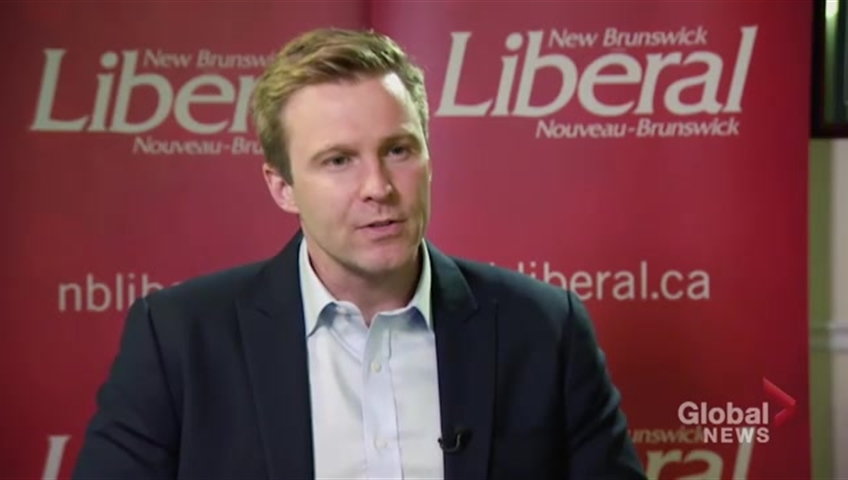 Progressive Conservative(PC)Blaine Higgs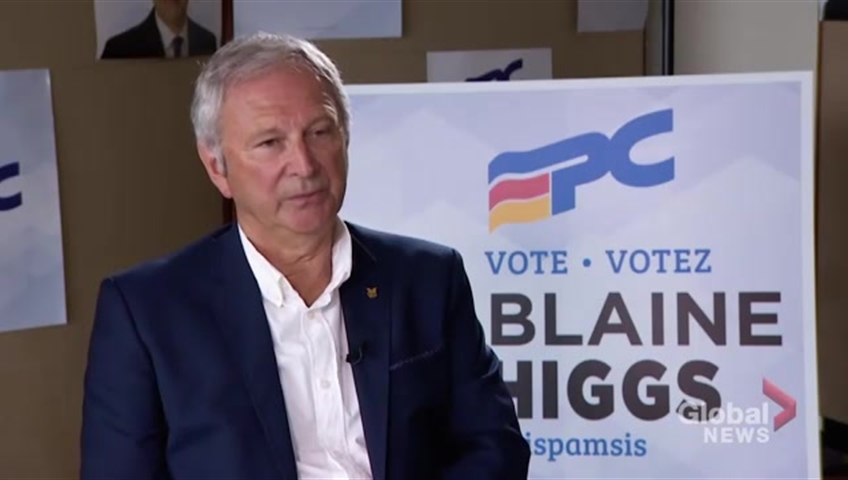 Green PartyDavid Coon 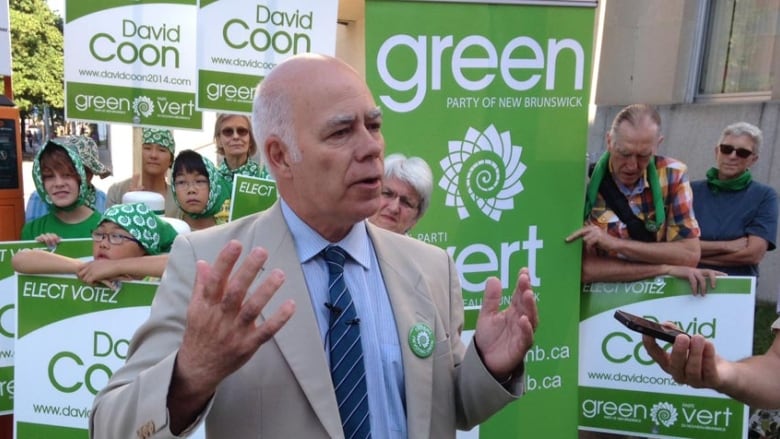 New Democratic Party (NDP)Jennifer McKenzie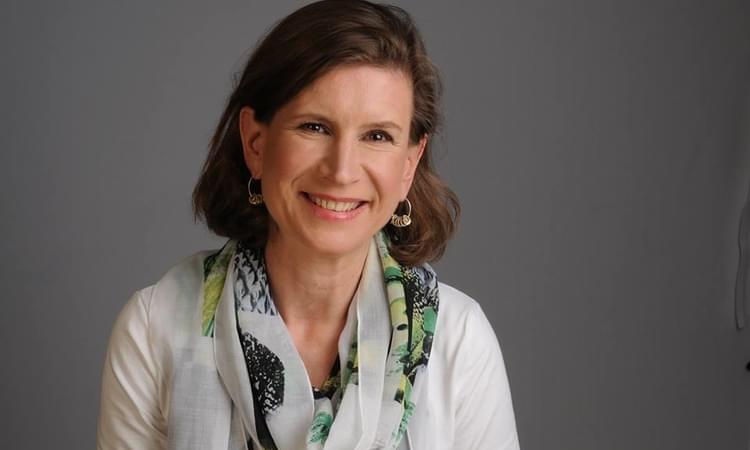 People’s AllianceKris Austin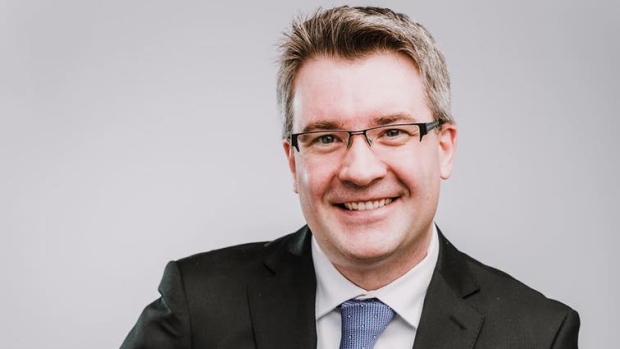 